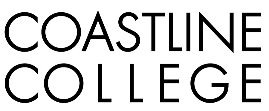 ACADEMIC SENATEAGENDACollege Mission Statement:  Coastline Community College promotes academic excellence and student success for today’s global students through accessible, flexible, innovative education that leads to the attainment of associate degrees, certificates, basic skills readiness, and career and technical education.12:30 p.m. 	1.  CALL TO ORDER:  President Ann Holliday 	1.1  	Pledge of Allegiance	1.2	Roll Call  1.3	Welcome 1.4	Adopt Agenda1.5	**Approval of Minutes – September 4, 20181.6	Consent Calendar – Approve the following:	1.6.1 Josh Levenshus to serve as Coastline’s Academic Senate Guided Pathways liaison to ASCCC.1.7	Public Comment and Statement:  Members of the public have the opportunity to address the Academic Senators on any item that has been described in this notice, before or during consideration of the item. Persons wishing to make comments are allowed three minutes.	2.   ACTION ITEMS	3.   SPECIAL REPORTS/UPDATES		3.1 	**AB 705 Update			3.1.1 Math – Fred Feldon			3.1.2 English – Scott Davis		3.2	Student Success Centers – D. Pittaway		3.3	Coastline’s Virtual Library – E. Horan		3.4	Copyright Notices to Students – E. Horan		3.5 	SLO & GO Training – J. Levenshus4.	REPORTS 	4.1	Executive Committee Reports			4.1.1 President – A. Holliday			4.1.2 Other Executive Committee Member Reports 	4.2	College/Senate Committee Reports	4.3	Constituency Representative Reports			4.3.1 Vice President of Instruction – V. Rodriguez			4.3.2 Vice President of Student Services – K. Mueller			4.3.2 Vice President of Administrative Services – C. Nguyen			4.3.3 Classified Representative –			4.3.4 Student Representative –	5.  DISCUSSION ITEMS		5.1	**Faculty Hiring Prioritization – Review updated Faculty Hiring Prioritization Rubric		5.2	Accreditation Report – D. Pittaway		5.3	Student Success Committee: Proposed Mandate Change	6. 	ANNOUNCEMENTS: (1 minute limit – please sign list to speak)2:30 p.m. 	7.	ADJOURNMENT		*Hand-outs available at meeting.**Copies have been sent to Senators. Others who would like a copy should contact the Senate office at academicsenate@coastline.edu.Refreshments provided by: Debbie Henry & Angela Gomez-HolbrookContact the Senate Office ~~ We welcome your input! Ann Holliday (714) 241-6156 ~~ Email:  academicsenate@coastline.eduAcademic Senate Website:  Academic Senate WebsiteINFORMATIONAL HANDOUTSSeptember 4, 2018 Draft Meeting Minutes AB 705 Progress Toward Implementation – MathAB 705 Implementation – EnglishFT Prioritization Rubric for 2018-2019